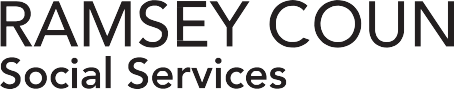 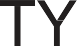 Program DescriptionThe Parent Support Outreach Program strives to provide support services to Ramsey County families with children.Primary Caregiver Information:Family and Community Partnership 160 K e l l o g g B l v d . E . Saint Paul, MN55101Phone: 651-266-4882651.266-4895Fax: 651-266-3702Name 	Date 	/ 	/  	last name	first name	middle initial	social security #	month	day	yearBirthdate 	/ 	/  	month	day	yearGender:   Male	Female	Primary Language    	Address	 	Phone Number  	Doyouneedaninterpreter? yes,	No	Signature  	Secondary Caregiver Information:Name  	last name	first name	middle initialBirthdate 	/ 	/ 	Gender:   Male	Female	Primary Language  	month	day	yearArea(s) your family needs assistance with:Revised: August, 2018Child name /Gender (M/F)Date of birth (M/D/Y)